Cesar. P. (2015) Mezclas homogéneas y heterogéneas, 21 de marzo de 2017.Referencia: http://portalacademico.cch.unam.mx/alumno/quimica1/unidad1/mezclas/homogeneasMEZCLAS HETEROGÉNEASMEZCLAS HOMOGÉNEASNo son uniformes.Son totalmente uniformes.En algunos casos, puede observarse la  discontinuidad  a  simple.No presentan discontinuidades  al ultramicroscopio.Se separan mediante procedimientos mecánicos. Presentan iguales propiedades y composición  en todo el sistema.Los componentes conservan sus propiedades individuales.Se denominan soluciones.Entre las mezclas heterogéneas se encuentran las suspensiones y coloides.Se separan mediante procedimientos físicos.Apreciándose más de una fase física.Cada porción de mezcla posee idénticas propiedades.La composición de la muestra varía de un punto a otro.Son también llamadas disoluciones químicas.Es una asociación de sustancias que no puede ser representada por una fórmula química y cada sustancia conserva sus propiedades químicas.Se aprecia una sola fase física.Su apariencia no es uniforme pues se trata de diversas fases.Es una asociación de sustancias que no puede ser representada por una fórmula químicaLos componentes pueden ser diferenciados con facilidad.Cada sustancia conserva sus propiedades químicas.Los componentes permanecen físicamente separados.Su apariencia es totalmente uniformeLos componentes de estas mezclas pueden separarse por métodos físicos.Hay tres tipos de mezclas homogéneas: las disoluciones, los coloides y las suspensiones.EJEMPLOSEJEMPLOSAgua y arenaEl aireEnsaladasUna taza de caféAgua y aceiteAlcohol con aguaAgua y lodoGases de invernaderoSopa de verdurasAceroVinagre y aceiteGas domésticoGranitoBronceEspuma de cervezaGasolinaPlato de lenteja con arrozAgua azucaradaYogurt con frutaPetróleoLecheSal disuelta en aguaDetergente con aguaAire húmedo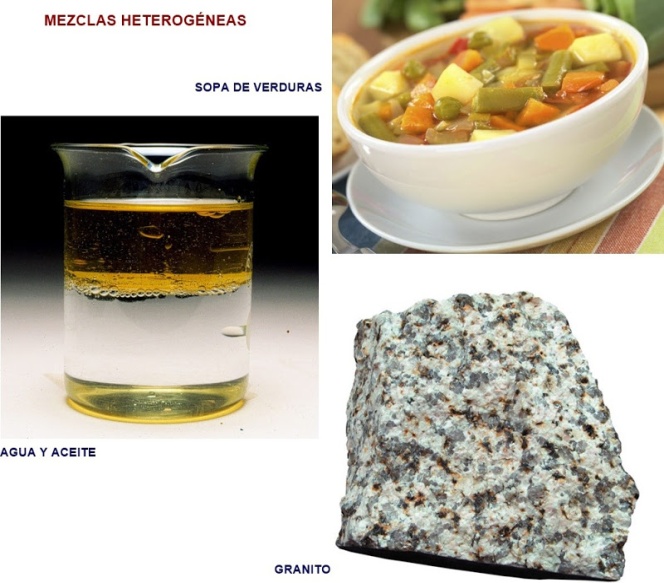 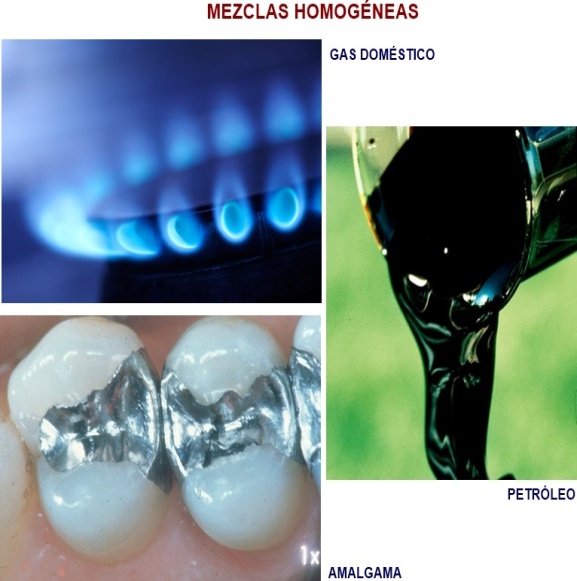 